June 22, 2023Addendum No. 2RFP Property Loss Mitigation Services 2023 dated June 1, 2023 This Addendum must be acknowledged on Schedule D.Questions have been raised during the Pre-Proposal meeting held on June 12, 2023 for the University's RFP for Property Loss Mitigation Services 2023 for the Facilities Planning and Management.  A summary of the questions asked, and the University's responses will be released at a later date:The bid due date for this has been extended to June 30, 2023. At 2:00 pmThe Deadline for project related questions was June 16, 2023, 12:00 noon.Bids are due by electronic submission on June 30, 2023 no later than 2:00 p.m. The link for bid submission will be posted with the bid details at http://go.wayne.edu/bids beginning June 1, 2023. Should you have any questions or concerns about this Addendum or on any other aspects of the Request for Proposal, please send them by email to Valerie Kreher, Senior Buyer, Email; rfpteam2@wayne.edu.  Thank you,Valerie Kreher Senior BuyerAttachments: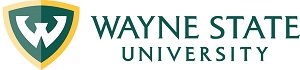 Division of Finance and Business OperationsProcurement & Strategic Sourcing  5700 Cass Avenue, Suite 4200(313) 577-3734 